ОТЧЕТПедагога дополнительного образования Таранец В.И.В сентябре начались занятия по ритмопластике. Был подобран музыкальный материал, а также проводились беседы на тему «Что такое танец?». Дети учились делать перестроения из одной шеренги в другую, освоили основные позиции рук и ног, выполняли упражнения на расслабления мышц. Выучили ритмический танец «Я-банан».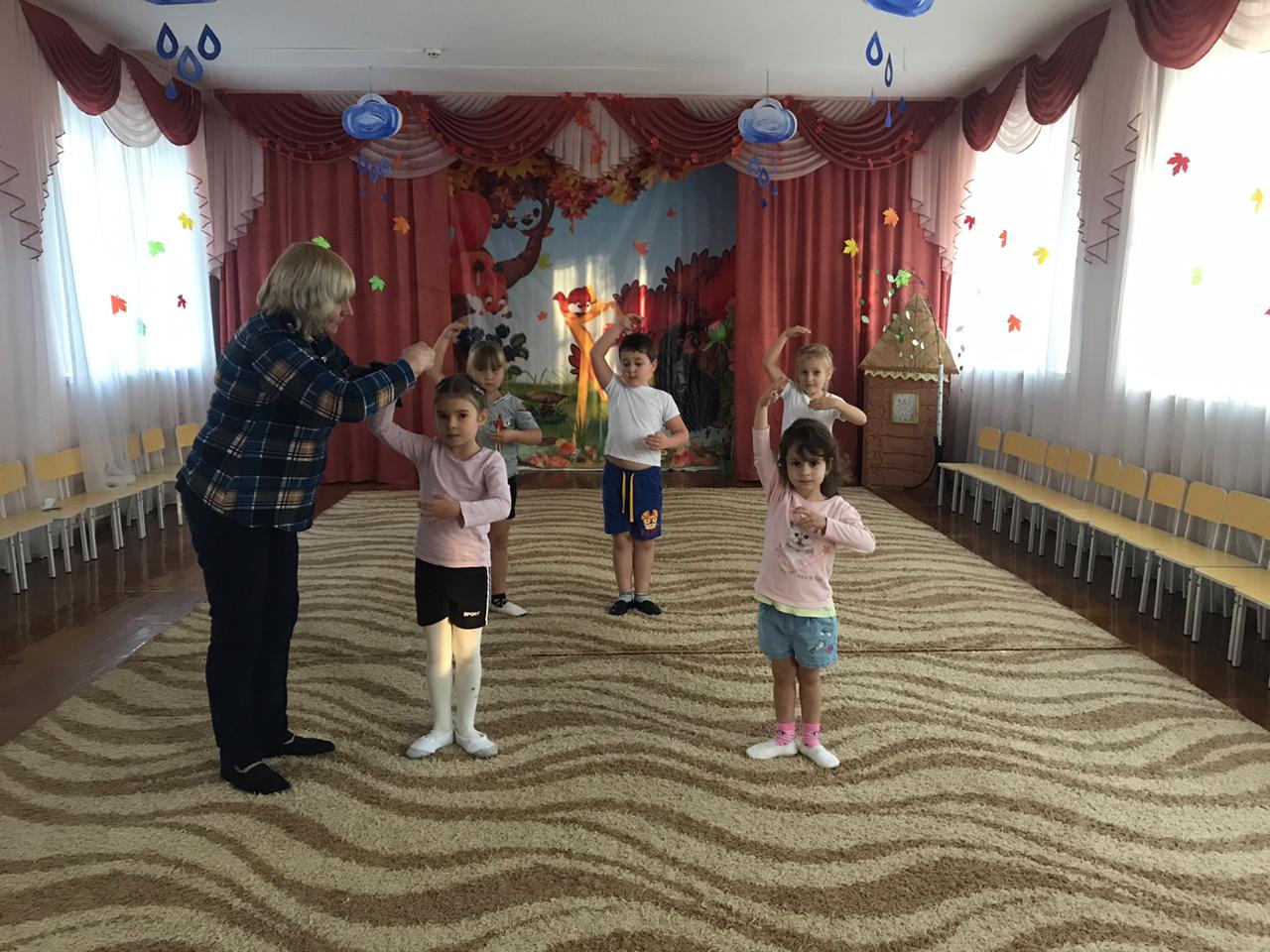 